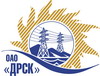 Открытое акционерное общество«Дальневосточная распределительная сетевая  компания»ПРОТОКОЛ ПЕРЕТОРЖКИПРЕДМЕТ ЗАКУПКИ: право заключения Договора на выполнение работ «Капитальный ремонт ПС Центральная г. Советская Гавань» для нужд филиала «Хабаровские электрические сети» (закупка 438 раздела 1.1.  ГКПЗ 2013 г.).Плановая стоимость: 2 332 000,0 руб. без НДС. Приказ о проведении закупки от 18.04.2013 г. № 153.ПРИСУТСТВОВАЛИ: два члена постоянно действующей Закупочной комиссии 2-го уровня. ВОПРОСЫ ЗАСЕДАНИЯ ЗАКУПОЧНОЙ КОМИССИИ:В адрес Организатора закупки поступила 2 (две) заявки на участие в процедуре переторжки.Участники закупки  не пожелали  присутствовать на процедуре переторжки.Дата и время начала процедуры вскрытия конвертов с заявками на участие в закупке: 10:00 часов благовещенского времени 24.05.2013 г Место проведения процедуры вскрытия конвертов с заявками на участие в закупке: 675 000, г. Благовещенск, ул. Шевченко 28, каб. 235.В конвертах обнаружены заявки следующих Участников закупки:РЕШИЛИ:Утвердить протокол переторжкиИ.о. ответственного секретаря Закупочной комиссии 2 уровня                        Т.В.ЧелышеваТехнический секретарь Закупочной комиссии 2 уровня                                    О.В.Чувашова            № 301/УР-Пг. Благовещенск24 мая 2013 г.№п/пНаименование Участника закупки и его адрес Общая цена заявки до переторжки, руб. без НДСОбщая цена заявки после переторжки, руб. без НДСИП Ярыгин Константин Владимирович, 679000, ЕАО, Биробижданский р-н, с. Птичник, ул. Школьная, д.11, кв. 11 918 323,0   1 751 341,83ИП Федоров Андрей Сергеевич, 682800, г. Советская Гавань, ул. Арсеньева 4-18.2 220 669,0  1 766 406,00